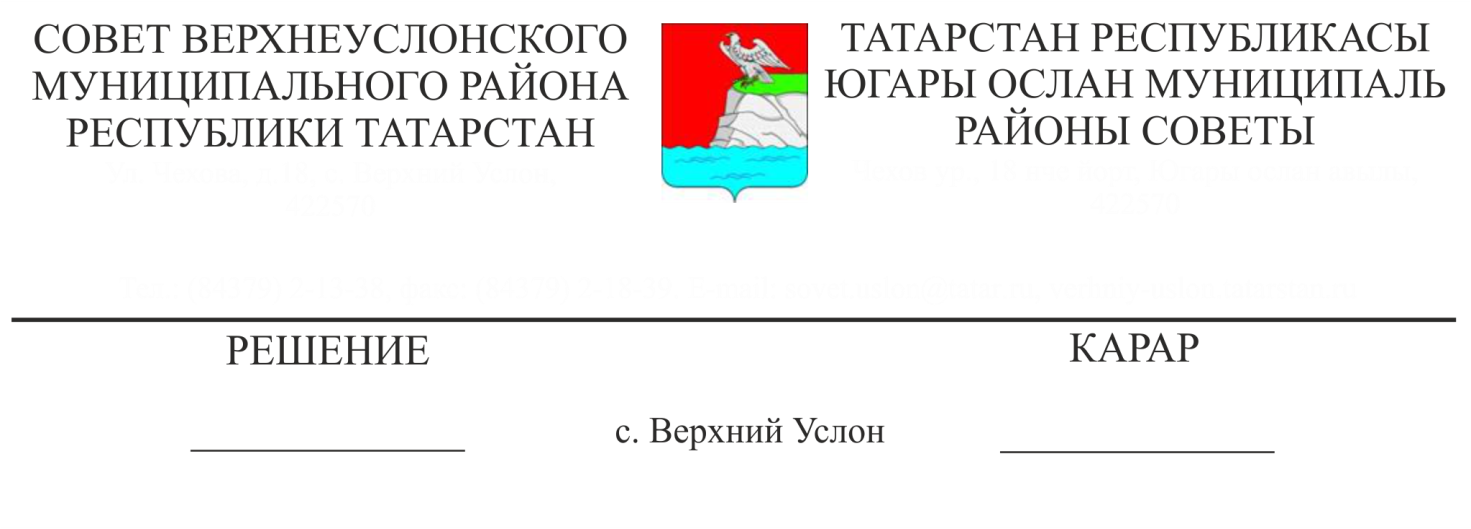 О внесении изменений и дополнений в Устав Верхнеуслонского муниципального района Республики ТатарстанВ связи с изменением действующего законодательства, разработан проект решения «О внесении изменений и дополнений в Устав Верхнеуслонского муниципального района Республики Татарстан», который был одобрен Советом Района и прошел все необходимые процедуры обсуждения с населением Района на публичных слушаниях.Исходя из вышеизложенного, а также в соответствии со статьей 44 Федерального закона от 06.10.2003 года № 131-ФЗ «Об общих принципах организации местного самоуправления в Российской Федерации», статьей 7 Закона Республики Татарстан от 28.07.2004 года № 45-ЗРТ «О местном самоуправлении в Республике Татарстан», статьями 99-101 Устава  Верхнеуслонского муниципального района Республики Татарстан, учитывая результаты публичных слушаний от 20.08.2017 года,                                                                Совет Верхнеуслонского муниципального районаРешил:1. Внести  в Устав Верхнеуслонского муниципального района Республики Татарстан изменения и дополнения согласно  приложения № 1.2. Утвердить новую редакцию статей Устава Верхнеуслонского муниципального района Республики Татарстан.3. Направить настоящее решение для государственной регистрации в установленном законодательством порядке.4. Настоящее решение вступает в силу в сроки, установленные действующим законодательством.5. Контроль за исполнением настоящего решения возложить на постоянную комиссию Совета Верхнеуслонского муниципального района по законности, правопорядку и регламенту.Председатель Совета,Глава  Верхнеуслонского муниципального  района	   	                             М.Г. ЗиатдиновПриложение № 1 к Решению Совета Верхнеуслонского муниципального района от «30» октября  2017 года № 26-280Изменения и дополнения в Устав Верхнеуслонского муниципального района   Пункт 14 статьи 6 Устава изложить в следующей редакции:«14) организация предоставления общедоступного и бесплатного дошкольного, начального общего, основного общего, среднего общего образования по основным общеобразовательным программам в муниципальных образовательных организациях (за исключением полномочий по финансовому обеспечению реализации основных общеобразовательных программ в соответствии с федеральными государственными образовательными стандартами), организация предоставления дополнительного образования детей в муниципальных образовательных организациях (за исключением дополнительного образования детей, финансовое обеспечение которого осуществляется органами государственной власти субъекта Российской Федерации), создание условий для осуществления присмотра и ухода за детьми, содержания детей в муниципальных образовательных организациях, а также осуществление в пределах своих полномочий мероприятий по обеспечению организации отдыха детей в каникулярное время, включая мероприятия по обеспечению безопасности их жизни и здоровья»;Пункт 1 статьи 7. дополнить пунктом 12 следующего содержания:«12. оказание содействия развитию физической культуры и спорта инвалидов, лиц с ограниченными возможностями здоровья, адаптивной физической культуры и адаптивного спорта»;Подпункт 1 пункта 3 статьи 15 Устава изложить в следующей редакции:«1) проект устава Района, а также проект муниципального нормативного правового акта о внесении изменений и дополнений в настоящий устав, кроме случаев, когда в устав Района вносятся изменения в форме точного воспроизведения положений Конституции Российской Федерации, федеральных законов, конституции или законов Республики Татарстан в целях приведения настоящего устава в соответствие с этими нормативными правовыми актами»;Подпункт 1 пункта 7 статьи 26 Устава изложить в следующей редакции:«1) заниматься предпринимательской деятельностью лично или через доверенных лиц, участвовать в управлении коммерческой организацией или в управлении некоммерческой организацией (за исключением участия в управлении совета муниципальных образований Республики Татарстан, иных объединений муниципальных образований, политической партией, участия в съезде (конференции) или общем собрании иной общественной организации, жилищного, жилищно-строительного, гаражного кооперативов, садоводческого, огороднического, дачного потребительских кооперативов, товарищества собственников недвижимости), кроме случаев, предусмотренных федеральными законами, и случаев, если участие в управлении организацией осуществляется в соответствии с законодательством Российской Федерации от имени органа местного самоуправления;Подпункт 4 пункта 7 статьи 26 Устава изложить в следующей редакции:«4) участвовать в качестве защитника или представителя (кроме случаев законного представительства) по гражданскому, административному или уголовному делу либо делу об административном правонарушении»;Статью 35 Устава дополнить пунктом 4 следующего содержания:«4. В случае обращения Президента Республики Татарстан  с заявлением о досрочном прекращении полномочий депутата Совета Верхнеуслонского муниципального района днем появления основания для досрочного прекращения полномочий является день поступления в Совет Верхнеуслонского муниципального района данного заявления»;В пункте 2 статьи 36 Устава после слов «Советом района» дополнить словами «из своего состава»;Статью 40 Устава дополнить пунктом 5 следующего содержания:«5. В случае досрочного прекращения полномочий Главы Района либо применения к нему по решению суда мер процессуального принуждения в виде заключения под стражу или временного отстранения от должности его полномочия временно исполняет заместитель Главы района»;Пункт 7 статьи 45 Устава дополнить абзацами следующего содержания:«- разрабатывает и реализует муниципальные программы в области профилактики терроризма, а также минимизации и (или) ликвидации последствий его проявлений;- организует и проводит в районе информационно-пропагандистские мероприятия по разъяснению сущности терроризма и его общественной опасности, а также по формированию у граждан неприятия идеологии терроризма, в том числе путем распространения информационных материалов, печатной продукции, проведения разъяснительной работы и иных мероприятий;- участвует в мероприятиях по профилактике терроризма, а также по минимизации и (или) ликвидации последствий его проявлений, организуемых федеральными органами исполнительной власти и (или) органами исполнительной власти Республики Татарстан;- обеспечивает выполнение требований к антитеррористической защищенности объектов, находящихся в муниципальной собственности или в ведении органов местного самоуправления;- направляет предложения по вопросам участия в профилактике терроризма, а также в минимизации и (или) ликвидации последствий его проявлений в органы исполнительной власти Республики Татарстан;- осуществляет иные полномочия по решению вопросов местного значения по участию в профилактике терроризма, а также в минимизации и (или) ликвидации последствий его проявлений»;8. Статью 50 Устава дополнить пунктом 2.1.следующего содержания:«Контракт с руководителем Исполнительного комитета Района может быть расторгнут в судебном порядке на основании заявления Президента Республики Татарстан в связи с несоблюдением ограничений, запретов, неисполнением обязанностей, которые установлены Федеральным законом от 25 декабря 2008 года № 273-ФЗ "О противодействии коррупции", Федеральным законом от 3 декабря 2012 года № 230-ФЗ "О контроле за соответствием расходов лиц, замещающих государственные должности, и иных лиц их доходам", Федеральным законом от 7 мая 2013 года № 79-ФЗ "О запрете отдельным категориям лиц открывать и иметь счета (вклады), хранить наличные денежные средства и ценности в иностранных банках, расположенных за пределами территории Российской Федерации, владеть и (или) пользоваться иностранными финансовыми инструментами", выявленными в результате проверки достоверности и полноты сведений о доходах, расходах, об имуществе и обязательствах имущественного характера, представляемых в соответствии с законодательством Российской Федерации о противодействии коррупции»;Статью 50 Устава дополнить пунктом 3 следующего содержания:«3. В случае досрочного прекращения полномочий руководителя Исполнительного комитета Района либо применения к нему по решению суда мер процессуального принуждения в виде заключения под стражу или временного отстранения от должности его полномочия временно исполняет первый заместитель руководителя Исполнительного комитета Района»;Пункт 10 статьи 77 Устава дополнить абзацем следующего содержания:«Муниципальные нормативные правовые акты, затрагивающие права, свободы и обязанности человека и гражданина, устанавливающие правовой статус организаций, учредителем которых выступает муниципальное образование, а также соглашения, заключаемые между органами местного самоуправления, вступают в силу после их официального опубликования (обнародования);Абзацы 3 и 4 пункта 10 статьи 97 Устава изложить в следующей редакции:«- распределение бюджетных ассигнований по разделам, подразделам, целевым статьям (муниципальным программам и непрограммным направлениям деятельности), группам видов расходов и по целевым статьям (муниципальным программам и непрограммным направлениям деятельности), группам видов расходов, разделам, подразделам классификации расходов бюджета Района на очередной финансовый год и плановый период;- ведомственная структура расходов бюджета Района на очередной финансовый год и плановый период по главным распорядителям средств бюджета Района, разделам, подразделам и целевым статьям (муниципальным программам и непрограммным направлениям деятельности), группам видов расходов классификации расходов бюджета Района»; Абзац 7 пункта 12 статьи 97 изложить в следующей редакции:«- верхний предел муниципального внутреннего долга на 1 января года, следующего за очередным финансовым годом (очередным финансовым годом и каждым годом планового периода)»;В абзаце 10 пункта 12 статьи 97 слова «органами муниципального финансового контроля, созданными представительными органами Района» заменить словами «органами внешнего муниципального финансового контроля»;Второе предложение пункта 3 статьи 105 Устава изложить в следующей редакции:«Не требуется официальное опубликование (обнародование) порядка учета предложений по проекту муниципального правового акта о внесении изменений и дополнений в устав Района, а также порядка участия граждан в его обсуждении в случае, когда в устав Района вносятся изменения в форме точного воспроизведения положений Конституции Российской Федерации, федеральных законов, конституции или законов Республики Татарстан в целях приведения данного устава в соответствие с этими нормативными правовыми актами»;Пункт 3 статьи 106 Устава дополнить предложением следующего содержания:«В случае, если глава Района исполняет полномочия председателя Совета Района, голос главы  Района учитывается при принятии устава Района, муниципального правового акта о внесении изменений и дополнений в устав  района как голос депутата Совета Района»;Статью 107 Устава дополнить пунктами 5 и 6 следующего содержания:«5. Приведение устава Района в соответствие с федеральным законом, законом Республики Татарстан осуществляется в установленный этими законодательными актами срок. В случае, если федеральным законом, законом  Республики Татарстан указанный срок не установлен, срок приведения устава  Района в соответствие с федеральным законом, законом субъекта  Республики Татарстан определяется с учетом даты вступления в силу соответствующего федерального закона, закона Республики Татарстан, необходимости официального опубликования (обнародования) и обсуждения на публичных слушаниях проекта муниципального правового акта о внесении изменений и дополнений в устав Района, учета предложений граждан по нему, периодичности заседаний Совета Района, сроков государственной регистрации и официального опубликования (обнародования) такого муниципального правового акта и не должен превышать шесть месяцев.6. Изменения и дополнения, внесенные в устав Района и изменяющие структуру органов местного самоуправления, разграничение полномочий между органами местного самоуправления (за исключением случаев приведения устава Района в соответствие с федеральными законами, а также изменения полномочий, срока полномочий, порядка избрания выборных должностных лиц местного самоуправления) вступают в силу после истечения срока полномочий представительного органа Района, принявшего муниципальный правовой акт о внесении указанных изменений и дополнений в устав Района, а в случае формирования представительного органа муниципального района в соответствии с частью 3 или пунктом 1 части 3.1 статьи 22 Закона Республики Татарстан «О местном самоуправлении в Республике Татарстан» - после истечения срока полномочий главы Района, подписавшего муниципальный правовой акт о внесении указанных изменений и дополнений в устав Района».Председатель Совета,Глава  Верхнеуслонского муниципального  района	   	                              М.Г. Зиатдинов